Руководитель_Управление образования Амурского муниципального района Хабаровского края_________________(наименование органа, осуществляющего функции и полномочия учредителя, главного распорядителя средств бюджета муниципального учреждения)__Начальник_ ________________Е.И.Ганзюкова        (должность)               (подпись)"____" _________________ _______ г.ОТЧЕТ О ВЫПОЛНЕНИИ МУНИЦИПАЛЬНОГО  ЗАДАНИЯна 20_16 годЧасть 1. Сведения об оказываемых муниципальных услугах <1>Раздел__1_Часть 2. Сведения о выполняемых работах <2>Раздел__2__Раздел__3__Раздел__4__Раздел__5__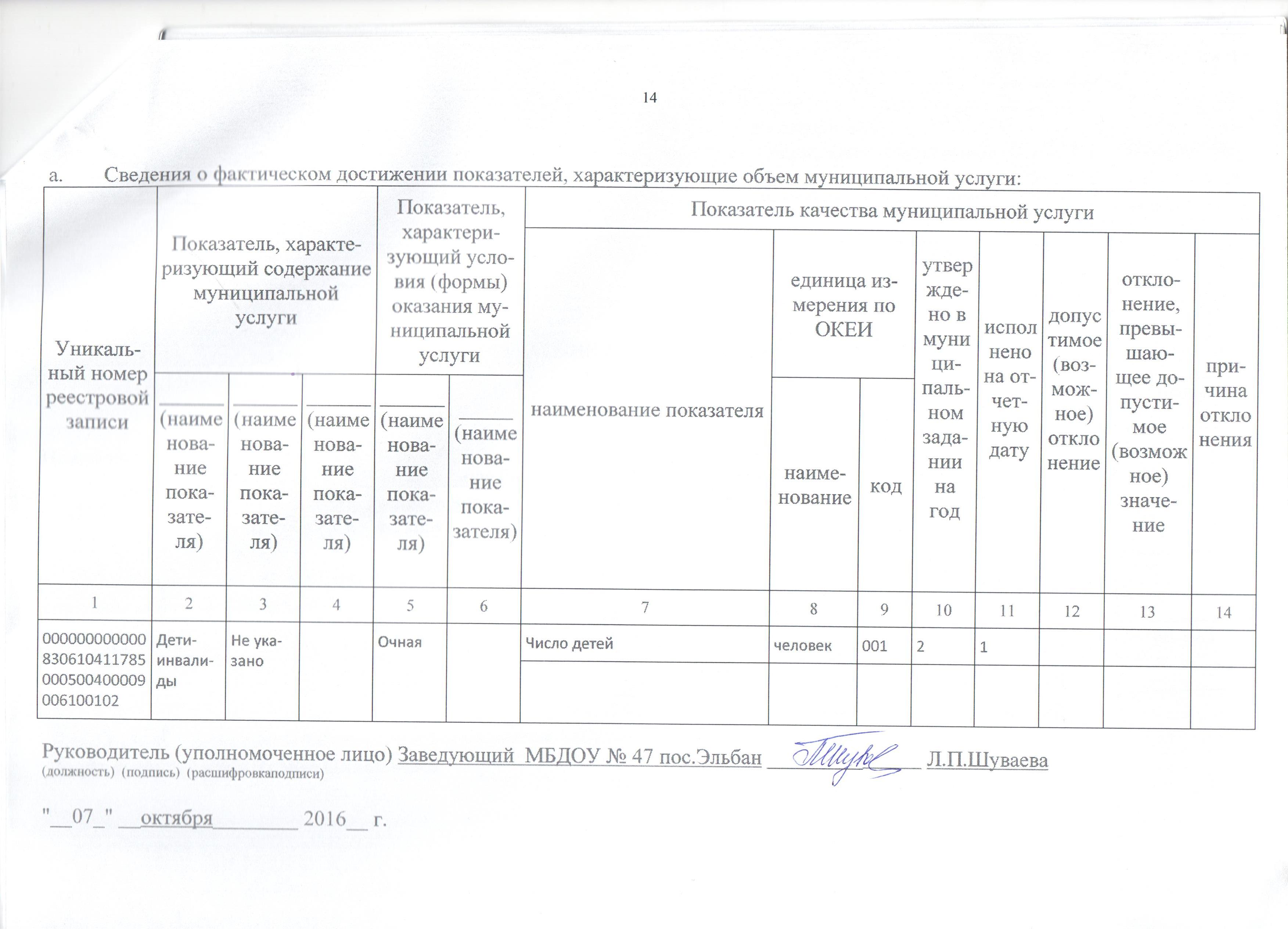                                                                                                       3  кварталКоды Наименование муниципального учреждения (обособленного подразделения): Муниципальное бюджетное дошкольное образовательноеучреждение детский сад комбинированного вида № 47 поселка Эльбан Амурскогомуниципального района Хабаровского краяФорма по ОКУДВиды деятельности муниципального учреждения(обособленного подразделения):Дата по сводному рееструВиды деятельности муниципального учреждения(обособленного подразделения):Дата по сводному рееструОбразование и наукаПо ОКВЭД80.10.1По ОКВЭДВид муниципального учреждения(указывается вид учреждения из базового (отраслевого) перечняДошкольная образовательная организацияПо ОКВЭДВид муниципального учреждения(указывается вид учреждения из базового (отраслевого) перечняДошкольная образовательная организацияПериодичностьежеквартально(указывается в соответствии с периодичностью представления отчета овыполнении муниципального задания, установленной в муниципальном задании)Наименование муниципальной услугиРеализация основных общеобразовательных программ дошкольного  образованияУникальный номер по базовому (отраслевому) перечню11.784.0Категории потребителей муниципальной услугиФизические лица в возрасте до 8 лет_Уникальный номер по базовому (отраслевому) перечню11.784.0_____________________________________________________Уникальный номер по базовому (отраслевому) перечню11.784.0Сведения о фактическом достижении показателей, характеризующие объем и (или) качество муниципальной услугиСведения о фактическом достижении показателей, характеризующие объем и (или) качество муниципальной услугиСведения о фактическом достижении показателей, характеризующие объем и (или) качество муниципальной услугиСведения о фактическом достижении показателей, характеризующие качество муниципальной услуги <2>:Сведения о фактическом достижении показателей, характеризующие качество муниципальной услуги <2>:Сведения о фактическом достижении показателей, характеризующие качество муниципальной услуги <2>:Уникальный номер реестровой записиПоказатель, характеризующий содержание муниципальнойуслугиПоказатель, характеризующий содержание муниципальнойуслугиПоказатель, характеризующий содержание муниципальнойуслугиПоказатель, характеризующий условия (формы) оказания муниципальной услугиПоказатель, характеризующий условия (формы) оказания муниципальной услугиПоказатель качества муниципальной услугиПоказатель качества муниципальной услугиПоказатель качества муниципальной услугиПоказатель качества муниципальной услугиПоказатель качества муниципальной услугиПоказатель качества муниципальной услугиПоказатель качества муниципальной услугиПоказатель качества муниципальной услугиУникальный номер реестровой записиПоказатель, характеризующий содержание муниципальнойуслугиПоказатель, характеризующий содержание муниципальнойуслугиПоказатель, характеризующий содержание муниципальнойуслугиПоказатель, характеризующий условия (формы) оказания муниципальной услугиПоказатель, характеризующий условия (формы) оказания муниципальной услугинаименование показателяединица измерения по ОКЕИединица измерения по ОКЕИутверждено в муниципальном задании на годисполнено на отчетную датудопустимое (возможное) отклонениеотклонение, превышающее допустимое (возможное) значениепричина отклоненияУникальный номер реестровой записи______ (наименование показателя)______ (наименование показателя)______ (наименование показателя)______ (наименование показателя)_____ (наименование показателя)наименование показателянаименованиекодутверждено в муниципальном задании на годисполнено на отчетную датудопустимое (возможное) отклонениеотклонение, превышающее допустимое (возможное) значениепричина отклонения1234567891011121314000000000000830610411784000301000201002100103Не указаноНе указаноОт 1 года до 3 летОчная Качество подготовки воспитанников образовательного учреждения к обучению в школепроцент0017076000000000000830610411784000301000201002100103Не указаноНе указаноОт 1 года до 3 летОчная Удовлетворенность родителей (законных представителей) качеством и доступностью услуги (% от числа опрошенных)процент0028596000000000000830610411784000301000201002100103Не указаноНе указаноОт 1 года до 3 летОчная Оптимальная укомплектованность учреждения предагогическими кадрамипроцент003100100Сведения о фактическом достижении показателей, характеризующие объем муниципальной услуги:Уникальный номер реестровой записиПоказатель, характеризующий содержание муниципальнойуслугиПоказатель, характеризующий содержание муниципальнойуслугиПоказатель, характеризующий содержание муниципальнойуслугиПоказатель, характеризующий условия (формы) оказания муниципальной услугиПоказатель, характеризующий условия (формы) оказания муниципальной услугиПоказатель качества муниципальной услугиПоказатель качества муниципальной услугиПоказатель качества муниципальной услугиПоказатель качества муниципальной услугиПоказатель качества муниципальной услугиПоказатель качества муниципальной услугиПоказатель качества муниципальной услугиПоказатель качества муниципальной услугиУникальный номер реестровой записиПоказатель, характеризующий содержание муниципальнойуслугиПоказатель, характеризующий содержание муниципальнойуслугиПоказатель, характеризующий содержание муниципальнойуслугиПоказатель, характеризующий условия (формы) оказания муниципальной услугиПоказатель, характеризующий условия (формы) оказания муниципальной услугинаименование показателяединица измерения по ОКЕИединица измерения по ОКЕИутверждено в муниципальном задании на годисполнено на отчетную датудопустимое (возможное) отклонениеотклонение, превышающее допустимое (возможное) значениепричина отклоненияУникальный номер реестровой записи______ (наименование показателя)______ (наименование показателя)______ (наименование показателя)______ (наименование показателя)_____ (наименование показателя)наименование показателянаименованиекодутверждено в муниципальном задании на годисполнено на отчетную датудопустимое (возможное) отклонениеотклонение, превышающее допустимое (возможное) значениепричина отклонения1234567891011121314000000000000830610411784000301000201002100103Не указаноНе указаноОт 1 года до 3 летОчная Число обучающихсячеловек0014175000000000000830610411784000301000201002100103Не указаноНе указаноОт 1 года до 3 летОчная Наименование работы________________________________Реализация основных общеобразовательных программ дошкольного  образованияУникальный номер по базовому (отраслевому) перечню11.784.0Категории потребителей работы_______________________Физические лица в возрасте до 8 лет_Уникальный номер по базовому (отраслевому) перечню11.784.0Уникальный номер по базовому (отраслевому) перечню11.784.03.Сведения о фактическом достижении показателей, характеризующие объем и (или) качество муниципальной услуги3.Сведения о фактическом достижении показателей, характеризующие объем и (или) качество муниципальной услуги3.Сведения о фактическом достижении показателей, характеризующие объем и (или) качество муниципальной услуги3.1.Сведения о фактическом достижении показателей, характеризующие качество муниципальной услуги <2>:3.1.Сведения о фактическом достижении показателей, характеризующие качество муниципальной услуги <2>:3.1.Сведения о фактическом достижении показателей, характеризующие качество муниципальной услуги <2>:Уникальный номер реестровой записиПоказатель, характеризующий содержание муниципальнойуслугиПоказатель, характеризующий содержание муниципальнойуслугиПоказатель, характеризующий содержание муниципальнойуслугиПоказатель, характеризующий условия (формы) оказания муниципальной услугиПоказатель, характеризующий условия (формы) оказания муниципальной услугиПоказатель качества муниципальной услугиПоказатель качества муниципальной услугиПоказатель качества муниципальной услугиПоказатель качества муниципальной услугиПоказатель качества муниципальной услугиПоказатель качества муниципальной услугиПоказатель качества муниципальной услугиПоказатель качества муниципальной услугиУникальный номер реестровой записиПоказатель, характеризующий содержание муниципальнойуслугиПоказатель, характеризующий содержание муниципальнойуслугиПоказатель, характеризующий содержание муниципальнойуслугиПоказатель, характеризующий условия (формы) оказания муниципальной услугиПоказатель, характеризующий условия (формы) оказания муниципальной услугиНаименова ние показателяединица измерения по ОКЕИединица измерения по ОКЕИутверждено в муниципальном задании на годисполнено на отчетную датудопустимое (возможное) отклонениеотклонение, превышающее допустимое (возможное) значениепричина отклоненияУникальный номер реестровой записи______ (наименование показателя)______ (наименование показателя)______ (наименование показателя)______ (наименование показателя)_____ (наименование показателя)Наименова ние показателянаименованиекодутверждено в муниципальном задании на годисполнено на отчетную датудопустимое (возможное) отклонениеотклонение, превышающее допустимое (возможное) значениепричина отклонения1234567891011121314000000000000830610411784000100400301006100102адаптированная образовательная программаОбучающиеся с ограниченнными возможностями здоровья (ОВЗ)От 3 до 8  летОчная Качество подготовки воспитанников образовательного учреждения к обучению в школепроцент0017076000000000000830610411784000100400301006100102адаптированная образовательная программаОбучающиеся с ограниченнными возможностями здоровья (ОВЗ)От 3 до 8  летОчная Оптимальная укомплектованность учреждения квалифицированными педагогическими кадрамипроцент002100100000000000000830610411784000100400301006100102адаптированная образовательная программаОбучающиеся с ограниченнными возможностями здоровья (ОВЗ)От 3 до 8  летОчная Удовлетворенность родителей (законных представителей) качеством и доступностью услуги (% от числа опрошенных)процент0038596Сведения о фактическом достижении показателей, характеризующие объем муниципальной услуги:Уникальный номер реестровой записиПоказатель, характеризующий содержание муниципальнойуслугиПоказатель, характеризующий содержание муниципальнойуслугиПоказатель, характеризующий содержание муниципальнойуслугиПоказатель, характеризующий условия (формы) оказания муниципальной услугиПоказатель, характеризующий условия (формы) оказания муниципальной услугиПоказатель качества муниципальной услугиПоказатель качества муниципальной услугиПоказатель качества муниципальной услугиПоказатель качества муниципальной услугиПоказатель качества муниципальной услугиПоказатель качества муниципальной услугиПоказатель качества муниципальной услугиПоказатель качества муниципальной услугиУникальный номер реестровой записиПоказатель, характеризующий содержание муниципальнойуслугиПоказатель, характеризующий содержание муниципальнойуслугиПоказатель, характеризующий содержание муниципальнойуслугиПоказатель, характеризующий условия (формы) оказания муниципальной услугиПоказатель, характеризующий условия (формы) оказания муниципальной услугинаименование показателяединица измерения по ОКЕИединица измерения по ОКЕИутверждено в муниципальном задании на годисполнено на отчетную датудопустимое (возможное) отклонениеотклонение, превышающее допустимое (возможное) значениепричина отклоненияУникальный номер реестровой записи______ (наименование показателя)______ (наименование показателя)______ (наименование показателя)______ (наименование показателя)_____ (наименование показателя)наименование показателянаименованиекодутверждено в муниципальном задании на годисполнено на отчетную датудопустимое (возможное) отклонениеотклонение, превышающее допустимое (возможное) значениепричина отклонения1234567891011121314000000000000830610411784000100400301006100102адаптированная образовательная программаОбучающиеся с ограниченнными возможностями здоровья (ОВЗ)От 3 до 8  летОчная Число обучающихсячеловек001192150000000000000830610411784000100400301006100102адаптированная образовательная программаОбучающиеся с ограниченнными возможностями здоровья (ОВЗ)От 3 до 8  летОчная Наименование работы________________________________Реализация основных общеобразовательных программ дошкольного  образованияУникальный номер по базовому (отраслевому) перечню11.784.0Категории потребителей работы_______________________Физические лица в возрасте до 8 лет_Уникальный номер по базовому (отраслевому) перечню11.784.0Уникальный номер по базовому (отраслевому) перечню11.784.03.Сведения о фактическом достижении показателей, характеризующие объем и (или) качество муниципальной услуги3.Сведения о фактическом достижении показателей, характеризующие объем и (или) качество муниципальной услуги3.Сведения о фактическом достижении показателей, характеризующие объем и (или) качество муниципальной услуги3.1.Сведения о фактическом достижении показателей, характеризующие качество муниципальной услуги <2>:3.1.Сведения о фактическом достижении показателей, характеризующие качество муниципальной услуги <2>:3.1.Сведения о фактическом достижении показателей, характеризующие качество муниципальной услуги <2>:Уникальный номер реестровой записиПоказатель, характеризующий содержание муниципальнойуслугиПоказатель, характеризующий содержание муниципальнойуслугиПоказатель, характеризующий содержание муниципальнойуслугиПоказатель, характеризующий условия (формы) оказания муниципальной услугиПоказатель, характеризующий условия (формы) оказания муниципальной услугиПоказатель качества муниципальной услугиПоказатель качества муниципальной услугиПоказатель качества муниципальной услугиПоказатель качества муниципальной услугиПоказатель качества муниципальной услугиПоказатель качества муниципальной услугиПоказатель качества муниципальной услугиПоказатель качества муниципальной услугиУникальный номер реестровой записиПоказатель, характеризующий содержание муниципальнойуслугиПоказатель, характеризующий содержание муниципальнойуслугиПоказатель, характеризующий содержание муниципальнойуслугиПоказатель, характеризующий условия (формы) оказания муниципальной услугиПоказатель, характеризующий условия (формы) оказания муниципальной услугинаименование показателяединица измерения по ОКЕИединица измерения по ОКЕИутверждено в муниципальном задании на годисполнено на отчетную датудопустимое (возможное) отклонениеотклонение, превышающее допустимое (возможное) значениепричина отклоненияУникальный номер реестровой записи______ (наименование показателя)______ (наименование показателя)______ (наименование показателя)______ (наименование показателя)_____ (наименование показателя)наименование показателянаименованиекодутверждено в муниципальном задании на годисполнено на отчетную датудопустимое (возможное) отклонениеотклонение, превышающее допустимое (возможное) значениепричина отклонения1234567891011121314000000000000830610411787000304300101100101Не указаноОбучающиеся, за исключением детей-инвалидовНе указаноОчная Качество подготовки воспитанников образовательного учреждения к обучению в школепроцент0017076000000000000830610411787000304300101100101Не указаноОбучающиеся, за исключением детей-инвалидовНе указаноОчная Оптимальная укомплектованность учреждения квалифицированными педагогическими кадрамипроцент002100100000000000000830610411787000304300101100101Не указаноОбучающиеся, за исключением детей-инвалидовНе указаноОчная Удовлетворенность родителей (законных представителей) качеством и доступностью услуги (% от числа опрошенных)процент0038596Сведения о фактическом достижении показателей, характеризующие объем муниципальной услуги:Уникальный номер реестровой записиПоказатель, характеризующий содержание муниципальнойуслугиПоказатель, характеризующий содержание муниципальнойуслугиПоказатель, характеризующий содержание муниципальнойуслугиПоказатель, характеризующий условия (формы) оказания муниципальной услугиПоказатель, характеризующий условия (формы) оказания муниципальной услугиПоказатель качества муниципальной услугиПоказатель качества муниципальной услугиПоказатель качества муниципальной услугиПоказатель качества муниципальной услугиПоказатель качества муниципальной услугиПоказатель качества муниципальной услугиПоказатель качества муниципальной услугиПоказатель качества муниципальной услугиУникальный номер реестровой записиПоказатель, характеризующий содержание муниципальнойуслугиПоказатель, характеризующий содержание муниципальнойуслугиПоказатель, характеризующий содержание муниципальнойуслугиПоказатель, характеризующий условия (формы) оказания муниципальной услугиПоказатель, характеризующий условия (формы) оказания муниципальной услугинаименование показателяединица измерения по ОКЕИединица измерения по ОКЕИутверждено в муниципальном задании на годисполнено на отчетную датудопустимое (возможное) отклонениеотклонение, превышающее допустимое (возможное) значениепричина отклоненияУникальный номер реестровой записи______ (наименование показателя)______ (наименование показателя)______ (наименование показателя)______ (наименование показателя)_____ (наименование показателя)наименование показателянаименованиекодутверждено в муниципальном задании на годисполнено на отчетную датудопустимое (возможное) отклонениеотклонение, превышающее допустимое (возможное) значениепричина отклонения1234567891011121314000000000000830610411787000304300101100101Не указаноОбучающиеся, за исключением детей-инвалидовНе указаноОчная Число обучающихсячеловек001192224000000000000830610411787000304300101100101Не указаноОбучающиеся, за исключением детей-инвалидовНе указаноОчная Наименование работы________________________________Присмотр и уходУникальный номер по базовому (отраслевому) перечню11.785.0Категории потребителей работы_______________________Физические лица в возрасте до 8 лет_Уникальный номер по базовому (отраслевому) перечню11.785.0Уникальный номер по базовому (отраслевому) перечню11.785.03.Сведения о фактическом достижении показателей, характеризующие объем и (или) качество муниципальной услуги3.Сведения о фактическом достижении показателей, характеризующие объем и (или) качество муниципальной услуги3.Сведения о фактическом достижении показателей, характеризующие объем и (или) качество муниципальной услуги3.1.Сведения о фактическом достижении показателей, характеризующие качество муниципальной услуги <2>:3.1.Сведения о фактическом достижении показателей, характеризующие качество муниципальной услуги <2>:3.1.Сведения о фактическом достижении показателей, характеризующие качество муниципальной услуги <2>:Уникальный номер реестровой записиПоказатель, характеризующий содержание муниципальнойуслугиПоказатель, характеризующий содержание муниципальнойуслугиПоказатель, характеризующий содержание муниципальнойуслугиПоказатель, характеризующий условия (формы) оказания муниципальной услугиПоказатель, характеризующий условия (формы) оказания муниципальной услугиПоказатель качества муниципальной услугиПоказатель качества муниципальной услугиПоказатель качества муниципальной услугиПоказатель качества муниципальной услугиПоказатель качества муниципальной услугиПоказатель качества муниципальной услугиПоказатель качества муниципальной услугиПоказатель качества муниципальной услугиУникальный номер реестровой записиПоказатель, характеризующий содержание муниципальнойуслугиПоказатель, характеризующий содержание муниципальнойуслугиПоказатель, характеризующий содержание муниципальнойуслугиПоказатель, характеризующий условия (формы) оказания муниципальной услугиПоказатель, характеризующий условия (формы) оказания муниципальной услугинаименование показателяединица измерения по ОКЕИединица измерения по ОКЕИутверждено в муниципальном задании на годисполнено на отчетную датудопустимое (возможное) отклонениеотклонение, превышающее допустимое (возможное) значениепричина отклоненияУникальный номер реестровой записи______ (наименование показателя)______ (наименование показателя)______ (наименование показателя)______ (наименование показателя)_____ (наименование показателя)наименование показателянаименованиекодутверждено в муниципальном задании на годисполнено на отчетную датудопустимое (возможное) отклонениеотклонение, превышающее допустимое (возможное) значениепричина отклонения1234567891011121314000000000000830610411785004300400009000100101Обучающиеся, за исключением детей-инвалидовНе указаноОчная Посещаемость в группе с 1,5 до 3 летпроцент0016563000000000000830610411785004300400009000100101Обучающиеся, за исключением детей-инвалидовНе указаноОчная Посещаемость в группах с 3 до 8 летпроцент0026578000000000000830610411785004300400009000100101Обучающиеся, за исключением детей-инвалидовНе указаноОчная Показатель общей заболеваемости воспитанников образовательного учрежденияЧеловеко-день00310,69,1000000000000830610411785004300400009000100101Обучающиеся, за исключением детей-инвалидовНе указаноОчная Выполнение натуральных норм питания в соответствии санитарно-эпидемиологическим требованиямпроцент004100100000000000000830610411785004300400009000100101Обучающиеся, за исключением детей-инвалидовНе указаноОчная Удовлетворенность родителей (законных представителей) качеством и доступностью услуги (% от числа опрошенных)процент0058596Сведения о фактическом достижении показателей, характеризующие объем муниципальной услуги:Уникальный номер реестровой записиПоказатель, характеризующий содержание муниципальнойуслугиПоказатель, характеризующий содержание муниципальнойуслугиПоказатель, характеризующий содержание муниципальнойуслугиПоказатель, характеризующий условия (формы) оказания муниципальной услугиПоказатель, характеризующий условия (формы) оказания муниципальной услугиПоказатель качества муниципальной услугиПоказатель качества муниципальной услугиПоказатель качества муниципальной услугиПоказатель качества муниципальной услугиПоказатель качества муниципальной услугиПоказатель качества муниципальной услугиПоказатель качества муниципальной услугиПоказатель качества муниципальной услугиУникальный номер реестровой записиПоказатель, характеризующий содержание муниципальнойуслугиПоказатель, характеризующий содержание муниципальнойуслугиПоказатель, характеризующий содержание муниципальнойуслугиПоказатель, характеризующий условия (формы) оказания муниципальной услугиПоказатель, характеризующий условия (формы) оказания муниципальной услугинаименование показателяединица измерения по ОКЕИединица измерения по ОКЕИутверждено в муниципальном задании на годисполнено на отчетную датудопустимое (возможное) отклонениеотклонение, превышающее допустимое (возможное) значениепричина отклоненияУникальный номер реестровой записи______ (наименование показателя)______ (наименование показателя)______ (наименование показателя)______ (наименование показателя)_____ (наименование показателя)наименование показателянаименованиекодутверждено в муниципальном задании на годисполнено на отчетную датудопустимое (возможное) отклонениеотклонение, превышающее допустимое (возможное) значениепричина отклонения1234567891011121314000000000000830610411785004300400009000100101Обучающиеся, за исключением детей-инвалидовНе указаноОчная Число детейчеловек001233224000000000000830610411785004300400009000100101Обучающиеся, за исключением детей-инвалидовНе указаноОчная Наименование работы________________________________Присмотр и уходУникальный номер по базовому (отраслевому) перечню11.785.0Категории потребителей работы_______________________Физические лица Уникальный номер по базовому (отраслевому) перечню11.785.0Уникальный номер по базовому (отраслевому) перечню11.785.03.Сведения о фактическом достижении показателей, характеризующие объем и (или) качество муниципальной услуги3.Сведения о фактическом достижении показателей, характеризующие объем и (или) качество муниципальной услуги3.Сведения о фактическом достижении показателей, характеризующие объем и (или) качество муниципальной услуги3.1.Сведения о фактическом достижении показателей, характеризующие качество муниципальной услуги <2>:3.1.Сведения о фактическом достижении показателей, характеризующие качество муниципальной услуги <2>:3.1.Сведения о фактическом достижении показателей, характеризующие качество муниципальной услуги <2>:Уникальный номер реестровой записиПоказатель, характеризующий содержание муниципальнойуслугиПоказатель, характеризующий содержание муниципальнойуслугиПоказатель, характеризующий содержание муниципальнойуслугиПоказатель, характеризующий условия (формы) оказания муниципальной услугиПоказатель, характеризующий условия (формы) оказания муниципальной услугиПоказатель качества муниципальной услугиПоказатель качества муниципальной услугиПоказатель качества муниципальной услугиПоказатель качества муниципальной услугиПоказатель качества муниципальной услугиПоказатель качества муниципальной услугиПоказатель качества муниципальной услугиПоказатель качества муниципальной услугиУникальный номер реестровой записиПоказатель, характеризующий содержание муниципальнойуслугиПоказатель, характеризующий содержание муниципальнойуслугиПоказатель, характеризующий содержание муниципальнойуслугиПоказатель, характеризующий условия (формы) оказания муниципальной услугиПоказатель, характеризующий условия (формы) оказания муниципальной услугинаименование показателяединица измерения по ОКЕИединица измерения по ОКЕИутверждено в муниципальном задании на годисполнено на отчетную датудопустимое (возможное) отклонениеотклонение, превышающее допустимое (возможное) значениепричина отклоненияУникальный номер реестровой записи______ (наименование показателя)______ (наименование показателя)______ (наименование показателя)______ (наименование показателя)_____ (наименование показателя)наименование показателянаименованиекодутверждено в муниципальном задании на годисполнено на отчетную датудопустимое (возможное) отклонениеотклонение, превышающее допустимое (возможное) значениепричина отклонения1234567891011121314000000000000830610411785000500400009006100102Дети-инвалидыНе указаноОчная Посещаемость в группе с 1,5 до 3 летпроцент0016563000000000000830610411785000500400009006100102Дети-инвалидыНе указаноОчная Посещаемость в группах с 3 до 8 летпроцент0026578000000000000830610411785000500400009006100102Дети-инвалидыНе указаноОчная Показатель общей заболеваемости воспитанников образовательного учрежденияЧеловеко-день00310,69,1000000000000830610411785000500400009006100102Дети-инвалидыНе указаноОчная Выполнение натуральных норм питания в соответствии санитарно-эпидемиологическим требованиямпроцент004100100000000000000830610411785000500400009006100102Дети-инвалидыНе указаноОчная Удовлетворенность родителей (законных представителей) качеством и доступностью услуги (% от числа опрошенных)процент0058596